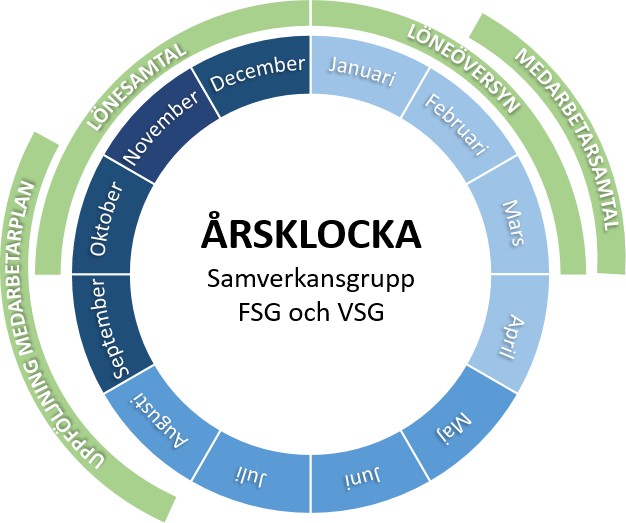 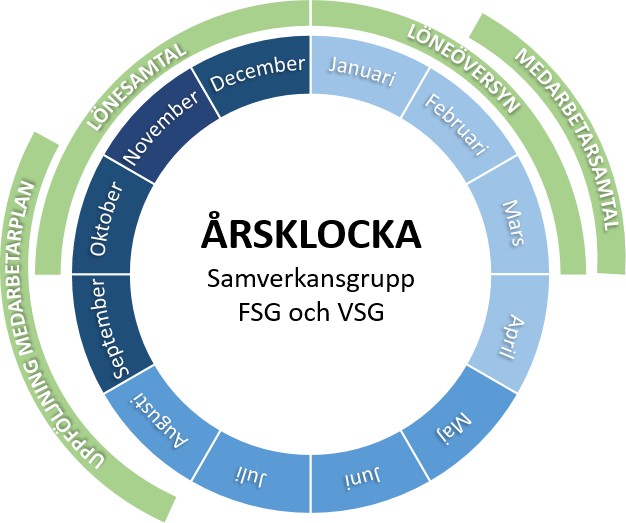 Fortsättningssida månader för att införa aktiviteter systematiskt arbetsmiljöarbete – SAM.